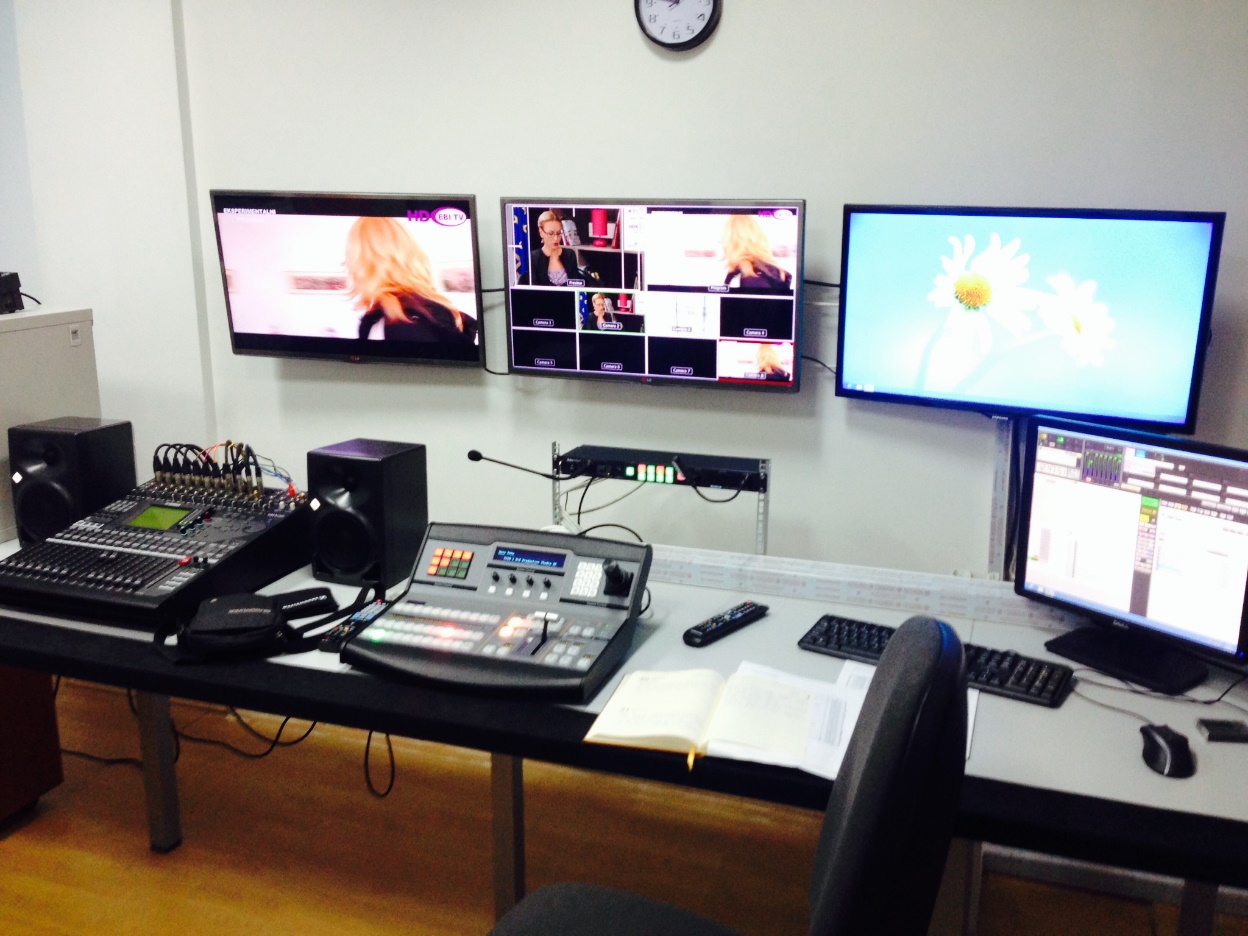 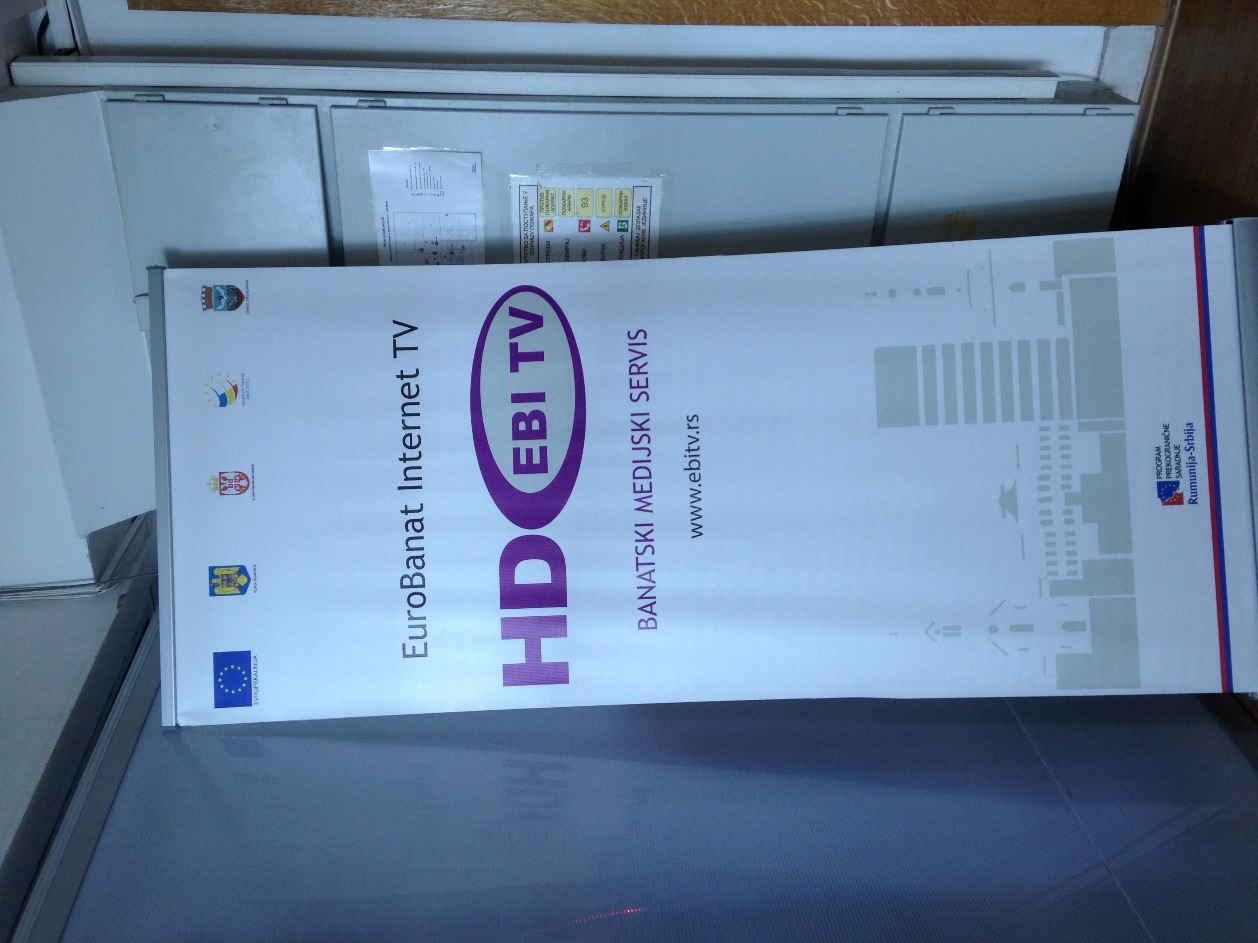 Project informationProject informationProject informationProject informationCALL FOR PROPOSALSCALL FOR PROPOSALS22MIS-ETC:MIS-ETC:13651365PRIORITY AXIS:PRIORITY AXIS:3. Promoting “people to people” exchanges3. Promoting “people to people” exchangesMEASURE:MEASURE:3.1 Support the development of civil society and local communities3.1 Support the development of civil society and local communitiesPROJECT TITLE:PROJECT TITLE:EuroBanat Internet TVEuroBanat Internet TVACRONYM:ACRONYM:EB-ITVEB-ITVDURATION:DURATION:01.05.2013 – 31.10.201401.05.2013 – 31.10.2014IPA FUNDS CONTRACTED:IPA FUNDS CONTRACTED:293.658,00 €293.658,00 €TOTAL FUNDS CONTRACTED:TOTAL FUNDS CONTRACTED:345.480,00 €345.480,00 €ABSORBTION RATE (%):ABSORBTION RATE (%):82,13%82,13%PROJECT OBJECTIVE(S):To provide innovative cross-border information services through advanced broadcasting technologies.To improve the multilingual communications, information supply and awareness in the border region through delivery of high quality media content.To provide innovative cross-border information services through advanced broadcasting technologies.To improve the multilingual communications, information supply and awareness in the border region through delivery of high quality media content.SHORT DESCRIPTION OF THE PROJECT:With this project partners managed to start-up a regional multilingual television station, and in this way the project managed to open-up the access to quality multilingual broadcasting service in the region by creating a high-quality digital medium through which information could be more easily located and retrieved. In order to achieve all project results, the partners procured specific equipment’s such as: Shooting-filming set TV Media desk system, Audio system, HD Broadcasting system, editing system, Studio lightning system, Mobile lightning set, Cable system for television (video cables, adapters, power cables) and organized 12 Journalism and television courses. A Joint Editorial Board was created with the journalists and TV experts from Timisoara and Zrenjanin, and also media services offices in both Zrenjanin and Timisoara. The Production of TV programme is covering the following subjects: Regional/Cross-border cooperation, Culture & Arts, Education & News and information.With this project partners managed to start-up a regional multilingual television station, and in this way the project managed to open-up the access to quality multilingual broadcasting service in the region by creating a high-quality digital medium through which information could be more easily located and retrieved. In order to achieve all project results, the partners procured specific equipment’s such as: Shooting-filming set TV Media desk system, Audio system, HD Broadcasting system, editing system, Studio lightning system, Mobile lightning set, Cable system for television (video cables, adapters, power cables) and organized 12 Journalism and television courses. A Joint Editorial Board was created with the journalists and TV experts from Timisoara and Zrenjanin, and also media services offices in both Zrenjanin and Timisoara. The Production of TV programme is covering the following subjects: Regional/Cross-border cooperation, Culture & Arts, Education & News and information.DEGREE OF ACHIEVEMENT OF INDICATORS: RESULTS ACHIEVED, INCLUDING PHOTOS: First multilingual Romanian-Serbian Internet Television established and broadcast started;Journalism and television courses organized;Euro Banat Internet TV guidelines prepared and published.Partnership informationCOUNTRYCOUNTY/DISTRICTBUDGET(EURO)CONTACT DETAILSLEAD PARTNER:City of ZrenjaninSerbiaMiddle Banat183.190,00Zrenjanin, Trg slobode 10Tel. +381 23 564 585PARTNER 2:Business Incubator ZrenjaninSerbiaMiddle Banat76.920,00Zrenjanin, K.A.I Karađorđevića 2Tel. +38123512260PARTNER 3:Fii Mehedintiului AssociationRomaniaTimiş85.370,00Timisoara, str. Enric Baader, nr.13Tel. 0040749.272.199